06.04.20г Лекция №56. Передача винт-гайка.Устройство и назначение передач «винт-гайка»Во многих приводах машин и оборудования используется преобразование вращательного движения в поступательное. Это относится к таким распространенным приводам, как приводы подач станков и роботов, измерительных машин, сканирующих столиков, регулировки клапанов и задвижек, различных мехатронных устройств и т.д. Требуемые линейные перемещения – от миллиметров до десятков метров, усилия – от единиц ньютонов до тысяч килоньютонов. Допуски на кинематические погрешности могут выражаться единицами микрометров, а требуемая разрешающая способность шагового привода ограничиваться сотыми долями микрометров.Для преобразования вращательного движения в поступательное наиболее широко используются передачи винт – гайка. Передачи винт – гайка являются изделиями общемашиностроительного применения, и их качество непосредственно сказывается на качестве машин и оборудования, в состав которых они входят.Передача винт-гайка (рис. 1) состоит из винта 1 и гайки 2, соприкасающихся винтовыми поверхностями.Передача винт-гайка предназначена для преобразования вращательного движения в поступательное (при больших углах подъема винтовой линии, порядка >12°). При этом вращение закрепленной от осевых перемещений гайки вызывает поступательное перемещение винта, или вращение закрепленного от осевых перемещений винта приводит к поступательному перемещению гайки. Когда угол подъема больше угла трения, эту передачу можно использовать для преобразования поступательного движения во вращательное.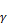 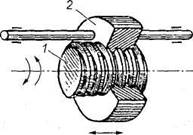 Рис. 1. Передача винт-гайкаРазличают два типа передач винт-гайка:- передачи трения скольжения или винтовые пары трения скольжения (рис. 1-3);- передачи трения качения или шариковинтовые пары (рис. 4) Ведущим элементом в передаче, как правило, является винт, ведомым - гайка. В передачах винт-гайка качения на винте и в гайке выполнены винтовые канавки (резьба) полукруглого профиля, служащие дорожками качения для шариков.Конструктивно  передача  винт-гайка  может  быть  выполнена:- передачи с вращающимся винтом и ведомой, поступательно перемещающейся гайкой (наиболее распространенное исполнение) (см.рис.1). Такая схема обычно используется в силовых передачах при больших перемещениях (например, роботы, механизмы изменения стреловидности крыла);- с вращающимся и одновременно поступательно перемещающимся винтом при неподвижной гайке (простые домкраты) (см. рис. 2);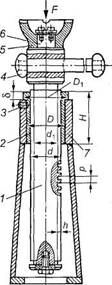 Рис. 2. Винтовой домкрат:   1—винт; 2 — гайка; 3 —стопорныйвинт;  4 — рукоятка;  5 — чашка домкрата; 6— шип, 7 — корпус- передачи с вращающейся гайкой и ведомым поступательно перемещающимся винтом. Такие передачи применяются при небольших перемещениях и значительных осевых нагрузках (например, в механизмах управления стабилизаторами летательных аппаратов) (см. рис. 3).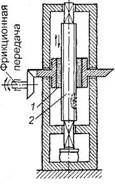 Рис. 3. Передача винт-гайка: 1 — гайка; 2 — винт- дифференциальная винтовая передача, которая состоит из винта с двумя участками резьбы разных шагов (Р1 и Р2), но одного направления (см.рис.3.3). При вращении винта 1 гайка 2 совершает два поступательных движения: относительно винта 1 и вместе с винтом 1 относительно стойки 3.Полное поступательное перемещение гайки 2 относительно стойки 3 пропорционально разности шагов (Р1 – Р2).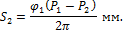 Следовательно, дифференциальная передача винт-гайка обеспечивает малые линейные перемещения.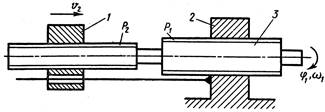 Рис.3.3. Схема  винтовой дифференциальной передачи- интегральная винтовая передача. Она устроена аналогично дифференциальной, но имеет различные направления резьбы на участках винта. Здесь осевое перемещение гайки относительно стойки пропорционально сумме шагов (Р1 + Р2).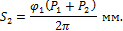 При небольшом угле поворота винта интегральная передача обеспечивает увеличение осевого перемещения гайки.- несоосная винтовая передача (рис.3.4). Она состоит из винта 1, гайки 2, свободно вращающейся в подшипниках 3, нагружение кольца которых установлены в корпусе 4. Корпус 4 в осевом направлении перемещается вместе с гайкой 2.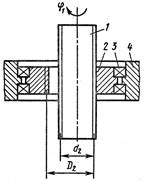 Рис.3.4. Интегральная винтовая передачаВ зависимости от назначения передачи винты бывают:- грузовые, применяемые для создания больших осевых сил. При знакопеременной нагрузке имеют трапецеидальную резьбу, при большой односторонней нагрузке — упорную. Гайки грузовых винтов цельные. В домкратах (рис. 2) для большего выигрыша в силе и обеспечения самоторможения применяют однозаходную резьбу с малым углом подъема;- ходовые, применяемые для перемещений в механизмах подачи. Для снижения потерь на трение применяют преимущественно трапецеидальную многозаходную резьбу.- установочные, применяемые для точных перемещений и регулировок. Имеют метрическую резьбу. Для обеспечения безлюфтовой передачи гайки делают сдвоенными.Большое внимание в винтовых передачах, применяемых в металлорежущих станках и приборах, уделяют устранению мертвого хода, возникающего при изменении направления движения. Наличие мертвого хода объясняется зазором в резьбе вследствие неизбежных ошибок при изготовлении и износа в течение эксплуатации. Для устранения мертвого хода винтовые механизмы снабжают специальными устройствами. При этом различают два способа выборки зазора в резьбе - осевое, применяемое для трапециедальных резьб и радиальное смещение гайки - для треугольных резьб. Первый способ достигается установкой двух раздвигаемых гаек, например, пружиной, второй - разрезной гайки, втягиваемой цанговым зажимом.Основные показатели качества передач винт – гайка как составной части привода:а) диапазон выбора передаточного отношения;б) предельная частота вращения винта;в) статическая грузоподъемность;г) динамическая грузоподъемность и долговечность;д) приведенный момент инерции;е) жесткость;ж) кинематическая точность;з) силы трения и КПД.Достоинства и недостатки передачи “винт-гайка”Достоинства и недостатки передачи винт-гайка скольженияОсновные достоинства:1. возможность получения большого выигрыша в силе;2. высокая точность перемещения и возможность получения медленного движения;3. плавность и бесшумность работы;4. большая несущая способность при малых габаритных размерах;5. простота конструкции.Недостатки передач винт-гайка скольжения:1. большие потери на трение и низкий КПД;2. затруднительность применения при больших частотах вращения.Достоинства и недостатки шариковинтовой передачиОсновные достоинства:1. малые потери на трение. КПД передачи достигает 0,9 и выше (сборка без предварительного  натяга);2. высокая несущая способность при малых габаритах;3. низкий приведенный коэффициент трения покоя и высокая кинематическая чувствительность (возможность получения малых и точных перемещений);4. отсутствие осевого и радиального зазоров (то есть мертвого хода);5. надежная работа в широком диапазоне температур в вакууме;6. малый износ рабочих поверхностей винта и гайки, обеспечивающий высокую точность и равномерность поступательного движения;7. высокий ресурс.Недостатки.1. Требование высокой точности изготовления, сложность конструкции гайки.2. Относительная сложность и трудоемкость изготовления (особенно операции шлифования специального профиля резьбы гайки и ходового винта).3. Требование хорошей защиты передачи от загрязнений.Применение передачи “винт-гайка”Наиболее характерными областями применения передачи винт – гайка являются:- поднятие грузов (домкраты);- нагружение в испытательных машинах;- осуществление рабочего процесса в станках (винтовые процессы);- управление оперением самолетов (закрылки, руки направления и высоты, механизмы выпуска шасси и изменения стреловидности крыла);- перемещение рабочих органов робота;- точные делительные перемещения (в измерительных механизмах и станках).В шариковинтовых передачах при вращении винта шарики вовлекаются в движение по винтовым канавкам (см. рис. 4), поступательно перемещают гайку и через перепускной канал возвращаются обратно. Перепускной канал выполняют между соседними или между первым и последним (рис. 4) витками гайки. Таким образом, перемещение шариков происходит по замкнутой внутри гайки траектории.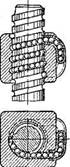 Рис. 4. Передача винт-гайка с трением каченияВ станкостроении применяют трехвитковые гайки. Перепускной канал выполняют в специальном вкладыше, который вставляют в овальное окно гайки. В трехвитковой гайке предусматривают три вкладыша, расположенные под углом 120° один к другому и смещенные до длине гайки на один шаг резьбы по отношению друг к другу. Таким образом, шарики в гайке разделены на три (по числу рабочих витков) независимые группы. При работе передачи шарики, пройдя по винтовой канавке на винте путь, равный длине одного витка, выкатываются из резьбы в перепускной канал вкладыша и возвращаются обратно в исходное положение на тот же виток гайки.Шариковинтовые передачи выполняют с одной или чаще с двумя гайками, установленными в одном корпусе. В конструкциях с двумя гайками наиболее просто исключить осевой зазор в сопряжении винт-гайка и тем самым повысить осевую жесткость передачи и точность перемещения. Устраняют осевой зазор и создают предварительный натяг путем относительного осевого (например, с помощью прокладок) или углового смещения двух гаек.Наибольшее распространение получил полукруглый профиль канавок с радиусом, превышающим на 3…5% радиус шариков, и с углом контакта α = 45° (рис. 4.1, а).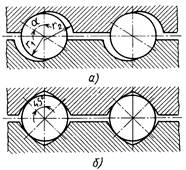 Рис.4.1. Профиль канавок передачи винт-гайка каченияУспешно применяют также профиль «стрельчатая арка» (рис. 4.1, б), который сложнее в изготовлении, но позволяет создать предварительный натяг подбором диаметров шариков.      В станкостроении шариковинтовые передачи изготавливают централизованно по ОСТ 1-1-72-6-81 под нагрузку от 9 до 90 кН (0,9…9,0 т).Прямолинейный профиль резьбы (треугольный, трапециевидный) является наиболее технологичным, но значительно уступает по нагрузочной способности криволинейному (так допускаемая нагрузка на шарик, находящийся в желобе с профилем в виде дуги окружности, более чем в три раза выше допускаемой нагрузки на шарик, лежащий на плоской поверхности треугольного или трапецеидального профиля). Поэтому прямолинейный профиль резьбы применяют в шариковинтовой передаче для восприятия небольших осевых нагрузок в приборах.На рис. 4.2 показан шариковинтовой механизм, применяемый в узле изменения стреловидности крыла сверхзвукового самолета. Движение к вращающемуся винту 6 передается от конического редуктора через зубчатую цилиндрическую передачу 2, понижающую частоту вращения винта. С помощью винтовой резьбы и шариков 4 вращение винта преобразуется в поступательное перемещение гайки 5. Непрерывность циркуляции шариков обеспечивается перепускным каналом 3, выполненным в гайке. Узлом крепления 7 гайка связана с крылом самолета. Винт в корпусе ШВМ 1 фиксируется радиальными 9 и радиально-упорными 10 шарикоподшипниками. Для предохранения пары винт-гайка от загрязнения в конструкции ШВМ предусмотрен защитный кожух 8.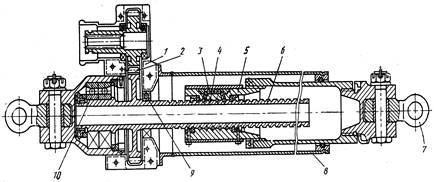 Рис.4.2. Шарико-винтовой механизм привода изменения стреловидности крыла самолетаКонструкция и материалы передач «винт-гайка»По конструкции винт представляет собой цилиндрический стержень цельной (см. рис.2) или сборной конструкции с резьбой.Резьба образуется путем нанесения на цилиндрический стержень винтовых канавок с сечением определенного профиля.По форме профиля резьбы делят на треугольные (рис. 19, а), прямоугольные (рис. 19, б), трапецеидальные (рис. 19, в), упорные (рис. 19, г), круглые (рис. 19, д).Рис. 19. Профили резьб: а — треугольная; б — прямоугольная;в – трапецеидальная; г — упорная; д — с круговым профилемВинтовая линия образуется, если прямоугольный треугольник ААХС (рис.20) огибать вокруг прямого кругового цилиндра.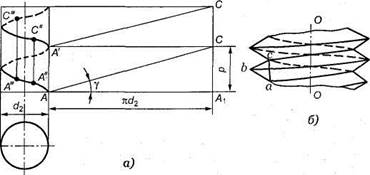 Рис. 20. Схема образования резьбыВинтовую линию образует навиваемая на цилиндр гипотенуза АС треугольника, при этом один из катетов, совпадающий с плоскостью основания цилиндра по длине, равен длине окружности основания , а второй катет — шагу винтовой линии.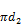 На рис. 20, б показана резьба треугольного профиля. При перемещении плоской фигуры, например треугольника abc (см. рис. 20, б), по винтовой линии так, чтобы ее плоскость всегда проходила через ось О—О, боковые стороны этой фигуры (ab и be) описывают поверхность резьбы.Винтовая линия (и соответственно резьба) может быть правой и левой.Правая винтовая линия идет слева направо и вверх, левая — справа налево и вверх. Наиболее распространенной в машиностроении является правая резьба. Угол (рис. 20, а), образованный винтовой линией по среднему диаметру резьбы d2 и плоскостью, перпендикулярной к оси винта, называют углом подъема винтовой линии (резьбы):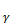 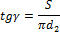 где S — ход резьбы (рис. 21).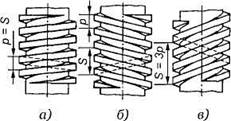 Рис. 21. Виды резьб: а — однозаходная; б — двухзаходная; в — трехзаходнаяДлину катета А1С (см. рис. 20, а) обозначают р и называют шагом винтовой линии. Если по «параллельным» винтовым линиям перемещаются два или несколько рядом расположенных профиля, то они образуют многозаходную резьбу. По числу заходов резьбы делятся на однозаходную (см. рис. 21, а), двухзаходную (см. рис. 21, б), трехзаходную (см. рис. 21, в) и т. д. Наибольшее распространение имеет однозаходная резьба.Для однозаходной резьбы р = S. Для многозаходной резьбы S = pz, где S — ход резьбы; р — шаг резьбы; z — число заходов.Длинные винты путем свинчивания делают составными (рис. 22). В передаточных (грузовых и ходовых) винтах чаще применяют трапецеидальную резьбу со средним шагом. Резьбу с мелким шагом применяют для делительных перемещений повышенной точности, с крупным — при тяжелых условиях работы силовой передачи.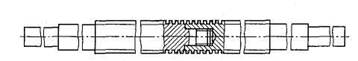 Рис. 22. Составной винтНаибольшее распространение имеет трапецеидальная резьба со средним шагом. Трапецеидальную резьбу с мелким шагом используют при относительно небольших перемещениях, а с крупным шагом - при тяжелых условиях эксплуатации. Эта резьба обладает высокой прочностью витков, технологична в изготовлении и имеет сравнительно небольшие потери на трение. Трапецеидальная резьба стандартизована (ГОСТ 9484 – 81, ГОСТ 24737 – 91, ГОСТ 24739 – 81).Для передач с большими односторонними нагрузками (прессы, домкраты, нажимные устройства прокатных станов и др.) применяют упорную резьбу.Для точных винтов измерительных и делительных механизмов иногда применяют метрическую резьбу мелкого шага.Реже (для передаточных винтов) применяют прямоугольную резьбу. Прямоугольная резьба не стандартизована и применяется сравнительно редко, ее нельзя фрезеровать, а нарезание на токарном станке менее производительно, чем фрезерование.В некоторых случаях применяется также резьба круглого профиля (там, где имеется опасность повреждения острых кромок, например, в пожарном оборудовании, в цоколях электрических ламп).Для шариковых винтовых пар применяют специальные профили резьб, одна из которых показана на рис. 4.Конструкции винтов должны удовлетворять общим требованиям, предъявляемым к конструкции валов, т.е. не иметь резких переходов, кольцевых выступов большого диаметра и т. п.Материалы винта и гайки должны представлять антифрикционную пару, т.е. быть износостойкими и иметь малый коэффициент трения. Выбор марки материала зависит от назначения передачи, условий работы и способа обработки резьбы.Слабонапряженные и тихоходные винты не подвергаемые закалке, изготавливают из стали 45, 50 или А45, А50, У10 А. Тяжелонагруженные винты подвергают закалке и изготавливают из сталей 65Г, 40Х, 40ХН с последующей шлифовкой резьбы. Для получения особо твердой поверхности витков применяют азотирование (сталь 18ХСТ, 40 ХФА, 12ХН3А). Азотирование обеспечивает высокую износостойкость и минимальное деформирование при упрочнении, поэтому его рекомендуют применять при изготовлении ходовых винтов станков.Гайку в большинстве случаев выполняют в форме втулки 2 (рис. 1), иногда с фланцем для ее осевого крепления (см. рис. 2), цельной или разъемной конструкции (например, гайка, состоящая из двух частей, охватывающих ходовой винт в токарно-винторезном станке). В отдельных случаях выполняют гайки более сложных конструкций (с компенсацией износа и т. п.).Основной причиной выхода из строя передач винт-гайка скольжения является изнашивание гайки (реже винта). Для уменьшения трения и изнашивания резьбы гайки передачи изготовляют из антифрикционных материалов: оловянистых (Бр.ОФ 10-1, Бр.ОЦС 6-6-3) и безоловянистых (Бр.Аж 9-4, АЖ Мц 0-3-1,5) бронз, способных воспринимать большие удельные нагрузки и обладающих хорошими антикоррозионными свойствами и прирабатываемостью. Оловянистые бронзы применяют при окружных скоростях 0,2…0,25 м/с. При меньших скоростях применяют безоловянистые бронзы, которые менее дефицитны, но в паре со сталью имеют более высокий коэффициент трения. При малых скоростях и нагрузках гайки изготавливают из серого (СЧ20, СЧ25) и антифрикционного чугунов АВЧ-1, АКЧ-1 и др. Для уменьшения расхода бронзы гайки делают из двух металлов: корпус гайки — из стали или чугуна; рабочую часть гайки — из бронзы, а иногда из баббита.В шариковинтовой передаче твердость контактируемых поверхностей резьбы винта и гайки определяет нагрузочную способность и долговечность передачи. Рабочие поверхности закаливают до твердости 60 НRC и выше. Винты изготавливают из сталей: ХВГ и 7ХГ2ВМ с объемной закалкой, 8ХФ с закалкой ТВЧ и 20Х3МВФ с азотированием. Для гаек применяют стали 9ХС, ШХ15 с объемной закалкой и цементируемые стали 18ХГТ, 12ХН3А и др. Твердость поверхности шариков должна быть не ниже 63НRC (при допускаемых контактных напряжениях 2500 … 3000 МПа).Вопросы для самопроверки- Как устроена передача винт-гайка скольжения и где ее применяют?- Какие резьбы применяют для грузовых винтов?- Каковы преимущества и недостатки винтовых передач скольжения по сравнению с передачами качения?- Почему в домкратах передачу выполняют самотормозящей? Какое при этом должно быть соотношение между углом подъема резьбы и приведенным углом трения?- Из каких материалов изготовляют винты и гайки?- Как устраняют осевой зазор в разъемной сдвоенной гайке?- Чем объяснить большой выигрыш в силе в передаче винт гайка?- Как определить момент, необходимый для вращения винта или гайки?- Что является основной причиной выхода из строя передачи винт-гайка скольжения?- Как выполняют проверочный расчет винта на устойчивость?- Что понимают под передаточным отношением винтовых передач?- Как использовать свойство самоторможения винтовых передач?- В каком случае и как рассчитывают винт на устойчивость?- Каковы основные виды отказов шариковинтовой передачи? Как определить ресурс передачи?- Как определить момент, необходимый для вращения винта?- Каковы основные критерии работоспособности шариковинтовой передачи?- Как определить ресурс винтовой передачи?- От чего зависит устойчивость винта?- От чего зависит диаметр резьбы в передаче?- Как устроена шариковинтовая передача? Почему шарики не выкатываются из гайки? Где применяют эту передачу?- С какой целью и как в шариковинтовой передаче создают предварительный натяг?- Из каких материалов изготовляют винты, гайки и тела качения?- Как определить момент, необходимый для вращения винта?- Если дано задание спроектировать передачу винт-гайка делительного механизма прибора настольного типа с ручным приводом, то по каким формулам производят расчет на прочность?